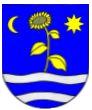 __________________________________________________________________________________________									V Patinciach, dňa: 14.11.2022Určenie osoby na organizačnú a technickú prípravu referendaMgr. Rozália Tóthová, starostka Obce Patince, určuje osobu na organizačnú a technickú prípravu referenda a jeho vykonanie, a to:Mgr. Denisu Jobbágyovú.Kontakt: Telefón: +421 927 446Mail: sekretariat@obecpatince.sk 																				............................................................
									Mgr. Rozália Tóthová
									    starostka obce
